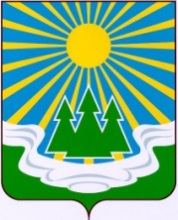 МУНИЦИПАЛЬНОЕ ОБРАЗОВАНИЕ«СВЕТОГОРСКОЕ  ГОРОДСКОЕ  ПОСЕЛЕНИЕ»ВЫБОРГСКОГО РАЙОНА ЛЕНИНГРАДСКОЙ ОБЛАСТИСОВЕТ ДЕПУТАТОВвторого созываРЕШЕНИЕ            от 26 декабря 2017 года                   № 58Об утверждении Положения об условиях предоставления права на пенсию за выслугу лет лицам, замещавшим должности муниципальной службы в муниципальном образовании "Светогорское городское поселение"  Выборгского района Ленинградской областиВ соответствии с Федеральным законом от 06 октября 2003 года № 131-ФЗ «Об общих принципах организации местного самоуправления в Российской Федерации», Федеральным законом от 15 декабря 2001 года № 166-ФЗ «О государственном пенсионном обеспечении в Российской Федерации», Федеральным законом от 28 декабря 2013 года № 400-ФЗ «О страховых пенсиях», Федеральным законом от 23 мая 2016 года № 143-ФЗ «О внесении изменений в отдельные законодательные акты Российской Федерации в части увеличения пенсионного возраста отдельным категориям граждан», Федеральным законом от 2 марта 2007 года № 25-ФЗ «О муниципальной службе в Российской Федерации», областным законом Ленинградской области от 11 марта 2008 года № 14-оз «О правовом регулировании муниципальной службы в Ленинградской области», областным законом Ленинградской области от 8 июня 2010 года № 26-оз «Об исчислении стажа государственной гражданской службы Ленинградской области и муниципальной службы в Ленинградской области», с учетом областного закона Ленинградской области от 29 декабря 2016 года № 106-оз «Об условиях предоставления права на пенсию за выслугу лет лицам, замещавшим должности государственной гражданской службы Ленинградской области, и о внесении изменений в областной закон «О пенсии за выслугу лет, назначаемой лицам, замещавшим государственные должности государственной службы Ленинградской области и должности государственной гражданской службы Ленинградской области», уставом муниципального образования, совет депутатов, Постановления Губернатора Ленинградской области от 24.08.2017 N 57-пг "О порядке установления (назначения) и выплаты ежемесячной доплаты к пенсии лицам, замещавшим государственные должности Ленинградской области и высшие должности в органах государственной власти и управления Союза ССР и РСФСР на территории Ленинградской области, и пенсии за выслугу лет лицам, замещавшим государственные должности государственной службы Ленинградской области и должности государственной гражданской службы Ленинградской области" РЕШИЛ:Утвердить Положение об условиях предоставления права на пенсию за выслугу лет лицам, замещавшим должности муниципальной службы в муниципальном образовании "Светогорское городское поселение"  Выборгского района Ленинградской области (приложение). Установить, что Положение регулирует условия предоставления права на пенсию за выслугу лет лицам, замещавшим должности муниципальной службы в муниципальном образовании "Светогорское городское поселение"  Выборгского района Ленинградской области, уволенным с должностей муниципальной службы после 1 января 2017 года.Решение опубликовать в газете «Вуокса».Решение вступает в силу с после  официального опубликования и распространяется на правоотношения, возникшие после 1 января 2017 года. Контроль за  исполнением  настоящего Решения возложить на  постоянную депутатскую комиссию по социальной политике, культуре, спорту, образованию и здравоохранению. Глава  муниципального образования "Светогорское городское поселение" 	            	Р.А.Генералова  ~~Право на пенсию за выслугу лет в соответствии с требованиями настоящего Положения, без учета изменений, внесенных Федеральным законом от 23.05.2016 № 143-ФЗ «О внесении изменений в отдельные законодательные акты Российской Федерации в части увеличения пенсионного возраста отдельным категориям граждан» в пункт 4 статьи 7 Федерального закона от 15.12.2001 № 166-ФЗ «О государственном пенсионном обеспечении в Российской Федерации» сохраняется за:   3.1. лицами, проходившими муниципальную службу в органе местного самоуправления Сусанинского сельского поселения и приобретшими право на пенсию за выслугу лет, устанавливаемую в соответствии с законами и иными нормативными правовыми актами Ленинградской области, актами муниципального образования «Сусанинское сельское поселение», в связи с прохождением указанной службы, и уволенными со службы до 1 января 2017 года;3.2. лицами, продолжающими замещать на 1 января 2017 года должности муниципальной службы в органе местного самоуправления Сусанинского сельского поселения и имеющими на 1 января 2017 года стаж муниципальной службы для назначения пенсии за выслугу лет не менее 20 лет;3.3. лицами, продолжающими замещать на 1 января 2017 года должности муниципальной службы в органе местного самоуправления Сусанинского сельского поселения, имеющими на этот день не менее 15 лет указанного стажа и приобретшими до 1 января 2017 года право на страховую пенсию по старости (инвалидности) в соответствии с Федеральным законом от 28.12.2013 года N 400-ФЗ «О страховых пенсиях».Настоящее решение вступает в силу со дня его официального опубликования, распространяется на правоотношения, возникшие с 01.01.2017 года и подлежит размещению на официальном сайте муниципального образования Сусанинское сельское поселение Гатчинского муниципального района Ленинградской области.Рассылка: дело, администрация, прокуратура, газета «Вуокса», сайт    УТВЕРЖДЕНОрешением совета депутатовМО "Светогорское городское поселение" от  26 декабря 2017 года № 58(приложение )Положениеоб условиях предоставления права на пенсию за выслугу лет лицам, замещавшим должности муниципальной службы в муниципальном образовании "Светогорское городское поселение" Выборгского района Ленинградской областиСтатья 1. Раздел 1. Общие положения1. Настоящее Положение разработано в соответствии с Конституцией Российской Федерации, статьей 7 Федерального закона от 15 декабря 2001 года № 166-ФЗ «О государственном пенсионном обеспечении в Российской Федерации», Федеральным законом от 28 декабря 2013 года № 400-ФЗ «О страховых пенсиях», Федеральным законом от 23 мая 2016 года № 143-ФЗ «О внесении изменений в отдельные законодательные акты Российской Федерации в части увеличения пенсионного возраста отдельным категориям граждан», Федеральным законом от 2 марта 2007 года № 25-ФЗ «О муниципальной службе в Российской Федерации», областным законом Ленинградской области от арта 2008 года № 14-оз «О правовом регулировании муниципальной службы в Ленинградской области», областным законом Ленинградской области от 8 июня 2010 года № 26-оз «Об исчислении стажа государственной гражданской службы Ленинградской области и муниципальной службы в Ленинградской области», Уставом МО "Светогорское городское поселение" и определяет условия предоставления права на пенсию за выслугу лет лицам, замещавшим должности муниципальной службы в муниципальном образовании "Светогорское городское поселение" Выборгского района Ленинградской области, а также порядок ее назначения, выплаты и перерасчета.  2. Положение регулирует условия предоставления права на пенсию за выслугу лет лицам, замещавшим должности муниципальной службы в муниципальном образовании "Светогорское городское поселение"  Выборгского района Ленинградской области, уволенным с должностей муниципальной службы после 1 января 2017 года.3. Пенсионное обеспечение лиц, уволенных до 1 января 2017 года осуществляется в соответствии с Положением о порядке назначения и выплаты пенсии за выслугу лет муниципальным служащим и доплаты к пенсии лицам, замещавшим муниципальные должности в муниципальном образовании «Светогорское городское поселение», утвержденным Решением совета депутатов  от 24 мая 2011 года № 24 (с последующими изменениями).Статья 2. Основные понятия, используемые в целях настоящего ПоложенияВ Положении используются следующие основные понятия:муниципальная служба в Ленинградской области (далее также - муниципальная служба) - профессиональная деятельность граждан Российской Федерации, граждан иностранных государств - участников международных договоров Российской Федерации, в соответствии с которыми иностранные граждане имеют право находиться на муниципальной службе (далее - граждане), которая осуществляется на постоянной основе на должностях муниципальной службы в Ленинградской области (далее также - должности муниципальной службы), замещаемых путем заключения трудового договора;муниципальный служащий - гражданин, исполняющий в порядке, установленном муниципальными правовыми актами в соответствии с федеральными законами и областными законами, обязанности по должности муниципальной службы за денежное содержание, выплачиваемое за счет средств местного бюджета;должность муниципальной службы - должность в органе местного самоуправления, которая образуются в соответствии с уставом муниципального образования, с установленным кругом обязанностей по обеспечению исполнения полномочий органа местного самоуправления или лица, замещающего муниципальную должность;пенсия за выслугу лет - ежемесячная денежная выплата, условия предоставления права на которую определены настоящим Положением, лицам, замещавшим должности муниципальной службы, в целях компенсации заработка (дохода), утраченного в связи с прекращением муниципальной службы;страховая пенсия - пенсия по старости (инвалидности), назначенная в соответствии с Федеральным законом от 28 декабря 2013 года №400-ФЗ «О страховых пенсиях», либо пенсия, досрочно назначенная в соответствии с Законом Российской Федерации от 19 апреля 1991 года № 1032-I «О занятости населения в Российской Федерации»; среднемесячный заработок - состав денежного содержания, который учитывается для исчисления размера пенсии за выслугу лет лица, обратившегося за установлением этой пенсии, выраженный в денежных единицах Российской Федерации.Статья 3. Условия назначения пенсии за выслугу лет1. Лица, замещавшие должности муниципальной службы, имеют право на пенсию за выслугу лет при одновременном соблюдении следующих условий:1) наличие стажа муниципальной службы, минимальная продолжительность которого для назначения пенсии за выслугу лет в соответствующем году определяется согласно Приложению 1 к настоящему Положению.в том числе наличие стажа гражданской и муниципальной службы в государственных органах Ленинградской области и органах местного самоуправления муниципальных образований Ленинградской области не менее 10 лет, из которых стаж муниципальной службы  в муниципальном образовании "Светогорское городское поселение" Выборгского района  Ленинградской области должен составлять не менее 5 лет, непосредственно на день увольнения с муниципальной службы;2) замещение должностей муниципальной службы в муниципальном образовании "Светогорское городское поселение" Выборгского района  Ленинградской области не менее 12 полных месяцев непосредственно перед увольнением с муниципальной службы.2. Пенсия за выслугу лет назначается к страховой пенсии по старости (инвалидности), назначенной в соответствии с Федеральным законом от 28 декабря 2013 года N 400-ФЗ "О страховых пенсиях" (далее - Федеральный закон № 400-ФЗ), либо к пенсии, назначенной в соответствии с Законом Российской Федерации от 19 апреля 1991 года № 1032-1 "О занятости населения в Российской Федерации" (далее также - страховая пенсия).3. Пенсия за выслугу лет не назначается:1) лицам, уволенным с муниципальной службы по основаниям, связанным с нарушением законодательства Российской Федерации и(или) ненадлежащим исполнением (неисполнением) должностных обязанностей по замещаемой должности муниципальной службы;2) лицам, имеющим право на ее назначение в соответствии с настоящим Положением:если им назначена иная пенсия за выслугу лет или доплата к пенсии либо назначено ежемесячное пожизненное содержание в соответствии с законодательством Российской Федерации, законодательством Ленинградской области, иного субъекта Российской Федерации или в соответствии с нормативными правовыми актами органа местного самоуправления, либо им установлено дополнительное пожизненное ежемесячное материальное обеспечение в соответствии с законодательством Российской Федерации или законодательством субъекта Российской Федерации;в случае замещения государственной должности Российской Федерации, государственной должности субъекта Российской Федерации, муниципальной должности, замещаемой на постоянной основе, а также должности государственной гражданской службы Российской Федерации, должности государственной гражданской службы субъекта Российской Федерации, должности муниципальной службы, работы в межгосударственных (межправительственных) органах, созданных с участием Российской Федерации, на должностях, по которым в соответствии с международными договорами Российской Федерации осуществляются назначение и выплата пенсий за выслугу лет (доплаты к пенсии) в порядке и на условиях, которые установлены для федеральных государственных (гражданских) служащих (лиц, замещавших государственные должности Российской Федерации).Статья 4. Порядок назначения пенсии за выслугу лет1. Пенсия за выслугу лет назначается и выплачивается со дня подачи заявления, но не ранее дня назначения страховой пенсии, указанной в части 2 статьи 3 настоящего Положения, и дня увольнения с муниципальной службы.Если после увольнения с муниципальной службы за лицом, замещавшим должность муниципальной службы, в соответствии с действующим законодательством сохраняется заработная плата (компенсационные выплаты), пенсия за выслугу лет выплачиваются только после окончания срока этих выплат.Пенсия за выслугу лет назначается лицам, обратившимся за ее назначением, при соблюдении условий, предусмотренных частью  3 статьи 3 настоящего Положения.2. Заявление установленной формы о назначении пенсии за выслугу лет (согласно приложению 3 к настоящему Положению) подается в администрацию МО "Светогорское городское поселение"  на имя главы администрации МО "Светогорское городское поселение"  с приложением документов, предусмотренных статьей 7  настоящего Положения.Днем подачи заявления (днем обращения) за назначением пенсии за выслугу лет считается день регистрации заявления в соответствии с установленными правилами делопроизводства.Лица, имеющие право на пенсию за выслугу лет в соответствии с настоящим положением могут обращаться за их установлением (назначением) в любое время после возникновения права на нее и назначения страховой пенсии без ограничения каким-либо сроком путем подачи соответствующего заявления. Право заявителя на установление (назначение) указанных выплат определяется в соответствии с законодательством, действующим на день обращения за их установлением (назначением).Заявление о назначении пенсии за выслугу лет направляется на рассмотрение в комиссию по исчислению стажа государственной и муниципальной службы, назначению пенсии за выслугу лет и доплаты к пенсии (далее также - Комиссия).3. Полномочия Комиссии по вопросам назначения, изменения, прекращения выплаты пенсии за выслугу лет определяются Положением о комиссии по исчислению стажа государственной и муниципальной службы, назначению пенсии за выслугу лет и доплаты к трудовой пенсии.4. Пенсия за выслугу лет назначается распоряжением администрации с учетом рекомендаций Комиссии в размерах, определенных статьей 5 настоящего Положения.Размер пенсии за выслугу лет в денежном выражении определяет структурное подразделение администрации, осуществляющее функции бухгалтерского учета и отчетности, на основании распоряжения администрации о назначении пенсии за выслугу лет с соблюдением правил исчисления, предусмотренных настоящим Положением.Начисление и выплату пенсии за выслугу лет, учет, хранение и ведение пенсионных дел, на основании которых производится выплата пенсии за выслугу лет, ведение бухгалтерского учета расходов на выплату пенсии за выслугу лет, представление в установленном порядке бухгалтерских и статистических отчетов осуществляет структурное подразделение администрации, осуществляющее функции бухгалтерского учета и отчетности.Статья 5. Размер пенсии за выслугу лет1. Пенсия за выслугу лет назначается в следующем размере:при наличии стажа муниципальной службы,  предусмотренного пунктом 1 части 1 статьи 3 настоящего Положения, - 45 процентов среднемесячного заработка;за каждый полный год стажа муниципальной службы в государственных органах Ленинградской области и органах местного самоуправления муниципальных образований Ленинградской области сверх установленного абзацем вторым пункта 1 части 1 статьи 3 настоящего Положения, размер пенсии увеличивается на 3 процента среднемесячного заработка, но не свыше 75 процентов среднемесячного заработка, исходя из которого исчисляется размер пенсии за выслугу лет.2. Пенсия за выслугу лет исчисляется по выбору лица, обратившегося за назначением такой пенсии, исходя из его среднемесячного заработка за 12 полных месяцев, предшествующих дню увольнения с муниципальной службы либо дню достижения возраста, дающего право на страховую пенсию по старости, определенного частью 1 статьи 8 или статьями 30 - 32 Федерального закона от 28 декабря 2013 года № 400-ФЗ «О страховых пенсиях» (при наличии стажа муниципальной службы в муниципальном образовании "Светогорское городское поселение" Выборгского района  Ленинградской области, предусмотренного абзацем вторым пункта 1 части 1 статьи 3 настоящего Положения), с учетом коэффициента увеличения (индексации) размера месячного оклада денежного содержания по должностям муниципальной службы в соответствии с нормативными правовыми актами  муниципального образования "Светогорское городское поселение" Выборгского района  Ленинградской области на соответствующий финансовый год на день обращения за назначением пенсии за выслугу лет.3. В состав денежного содержания, учитываемого для определения среднемесячного заработка при назначении, индексации и изменении размера пенсии за выслугу лет лицам, уволенным с должностей муниципальной службы, включаются:1) должностной оклад;2) оклад за классный чин;3) ежемесячная надбавка к должностному окладу за выслугу лет;4) ежемесячная надбавка к должностному окладу за особые условия муниципальной службы;5) ежемесячная процентная надбавка к должностному окладу за работу со сведениями, составляющими государственную тайну.4. Размер среднемесячного заработка, исходя из которого исчисляется пенсия за выслугу лет, не может превышать 0,9 денежного содержания, состав которого установлен частью 3 настоящей статьи.5. Размер назначенной в соответствии с настоящим Положением пенсии за выслугу лет увеличивается (индексируется) при увеличении (индексации) размера месячного оклада денежного содержания по должностям муниципальной службы в соответствии с нормативными правовыми актами муниципального образования "Светогорское городское поселение" Выборгского района  Ленинградской области.Статья 6. Исчисление и индексация размера пенсии 
за выслугу лет 1. Исчисление размера пенсии за выслугу лет, назначенной в соответствии с настоящим Положением, производится по формуле:ПВЛ* = Д* x 0,9 x П*,где:ПВЛ* - размер пенсии за выслугу лет в денежном выражении;Д* - среднемесячный заработок (состав денежного содержания), исходя из которого исчисляется размер пенсии за выслугу лет;0,9 - ограничительный коэффициент;П* - размер пенсии за выслугу лет в процентном выражении, устанавливаемый в зависимости от стажа муниципальной  службы в соответствии с требованиями части  1 статьи 5 настоящего Положения.2. Расчет среднемесячного заработка для исчисления размера пенсии за выслугу лет осуществляется за последние 12 полных месяцев муниципальной службы, предшествовавших дню ее прекращения либо дню достижения возраста, дающего право на страховую пенсию по старости.Из расчетного периода исключается время, когда муниципальный служащий не исполнял служебные обязанности в связи с временной нетрудоспособностью или в соответствии с законодательством Российской Федерации освобождался от исполнения должностных обязанностей с сохранением среднего заработка. В этом случае суммы полученного пособия по временной нетрудоспособности и выплаченного среднего заработка не включаются в денежное содержание. Среднемесячный заработок определяется путем деления суммы полученного в расчетном периоде денежного содержания на фактически отработанные в этом периоде дни и умножения на 21 (среднемесячное число рабочих дней в году).В случае если весь расчетный период состоит из периодов временной нетрудоспособности и периодов освобождения от исполнения должностных обязанностей с сохранением среднего заработка, а также если в расчетном периоде отсутствуют фактически отработанные дни, исчисление среднемесячного заработка производится за предшествующий период, равный расчетному.При замещении муниципальным служащим в расчетном периоде различных должностей муниципальной службы расчет размера среднемесячного заработка производится исходя из денежного содержания по всем замещаемым должностям за последние 12 полных месяцев муниципальной службы, предшествовавших дню ее прекращения либо дню достижения возраста, дающего право на трудовую пенсию по старости.3. Исчисление размера пенсии за выслугу лет исходя из среднемесячного заработка производится по формуле:ПВЛ* = Д* x 0,9 x П*,при этом среднемесячный заработок рассчитывается в соответствии с пунктом 2. настоящего Положения и учитывается состав денежного содержания в соответствии с частью 3 статьи 5 настоящего Положения:4. Размер пенсии за выслугу лет в процентном выражении, устанавливаемый в зависимости от стажа муниципальной службы в соответствии с абзацем вторым пункта 1 части 1 статьи 3 настоящего Положения, рассчитывается согласно таблице расчета размера пенсии за выслугу лет в процентах от среднемесячного заработка муниципального служащего за каждый полный год стажа муниципальной службы в государственных органах Ленинградской области и органах местного самоуправления муниципальных образований Ленинградской области (приложение 2 к настоящему Положению).5. Размер пенсии за выслугу лет определяется в рублях. При определении размера пенсии за выслугу лет суммы до 50 копеек включительно не учитываются, суммы более 50 копеек округляются до одного рубля.6. Размер пенсии за выслугу лет исчисляется исходя из среднемесячного заработка лица, обратившегося за назначением пенсии за выслугу лет, с учетом индексаций и изменений денежного содержания в соответствии с нормативными правовыми актами МО "Светогорское городское поселение", а также с учетом коэффициента увеличения (индексации) размера месячного оклада денежного содержания по должностям муниципальной службы в соответствии с Решением о бюджете МО "Светогорское городское поселение"  области на день обращения за назначением пенсии за выслугу лет.При увеличении (индексации) в расчетном периоде денежного содержания (денежного вознаграждения, оклада денежного содержания) расчет пенсии за выслугу лет из среднемесячного заработка производится с учетом соответствующего коэффициента увеличения (индексации), в том числе за часть расчетного периода, предшествующую дате увеличения (индексации). 7. Перерасчет размера назначенной пенсии за выслугу лет в результате индексации производится на основании распоряжения администрации муниципального образования "Светогорское городское поселение" Выборгского района  Ленинградской области.Статья 7.  Документы, необходимые для назначения пенсии 
за выслугу лет1. Вопрос о назначении пенсии за выслугу лет рассматривается на основании заявления по установленной форме (приложение 3 к настоящему Положению).2. К заявлению прилагаются следующие документы:1) копия трудовой книжки;2) соответствующая справка органа местного самоуправления в зависимости от размера пенсии за выслугу лет:о размере среднемесячного заработка лица, замещавшего должность муниципальной службы, для исчисления пенсии за выслугу лет (учитывается состав денежного содержания для расчета пенсии за выслугу лет с 1 января 2017 года) по форме № 2-3 (приложение 4 к настоящему Положению);3) справка органа, назначившего страховую пенсию, о виде получаемой пенсии и дате ее назначения с указанием федерального закона, по которому она назначена, а также сведений о наличии или отсутствии дополнительных выплат, установленных иными нормативными актами;4) копия военного билета или справки военных комиссариатов, воинских подразделений, архивных учреждений либо послужные списки;5) справка о периодах муниципальной службы (работы) и иных периодах замещения должностей, включаемых (засчитываемых) в стаж муниципальной службы, дающих право на пенсию за выслугу лет (приложение 5 к настоящему Положению);6) копия справки (справки-аттестата) из соответствующего пенсионного органа федеральных органов исполнительной власти, указанных в статье 11 Закона N 4468-1, об отсутствии пенсии по линии этих органов либо прекращении выплаты такой пенсии (с указанием срока прекращения).3. В случаях когда в трудовой книжке отсутствуют записи, подтверждающие периоды муниципальной службы (работы) и иные периоды замещения должностей, данные периоды подтверждаются на основании представленных архивных справок с приложением копий документов (назначение на должность и освобождение от должности, статус замещаемой должности, организационно-правовой статус и функции организаций и учреждений и др.) либо иных документов соответствующих государственных органов, установленных законодательством Российской Федерации, подтверждающих эти периоды.4. Документы, указанные в пункте 4 части 2 настоящего Положения, представляются для подтверждения периодов прохождения военной службы и другой приравненной к ней службы, а также в случае отсутствия записи в трудовой книжке о периодах прохождения службы лицами рядового и начальствующего состава, проходивших службу в органах внутренних дел Российской Федерации, Государственной противопожарной службе, прокурорскими работниками, сотрудниками федеральных органов налоговой полиции и органов по контролю за оборотом наркотических средств и психотропных веществ, таможенных органов, учреждений и органов уголовно-исполнительной системы.5. Справки, указанные в пунктах 2 и 5 части 2 настоящего Положения, представляются по запросу комиссии по исчислению стажа государственной и муниципальной службы, назначению пенсии за выслугу лет и доплаты к пенсии.6. Справки о размере среднемесячного заработка, указанные в пункте 2 части 2 настоящего Положения, оформляются соответствующим структурным подразделением администрации, осуществляющее функции бухгалтерского учета и отчетности.В случае замещения в расчетном периоде должностей муниципальной службы в различных органах местного самоуправления сводная справка о размере среднемесячного заработка оформляется структурным подразделением, осуществляющим функции бухгалтерского учета и отчетности по последнему месту службы.7. Справка о периодах муниципальной службы (работы) и иных периодах замещения должностей, указанная в пункте 5 части 2  настоящего Положения, оформляется соответствующей кадровой службой органа местного самоуправления.8. Копия справки (справки-аттестата), указанная в пункте 6 части 2 настоящего Положения, представляется лицами, которые имеют право на пенсию в соответствии с Законом N 4468-1.9. Копии документов, указанные в части 2 настоящего Положения, заверяются нотариально или кадровой службой органа местного самоуправления в случае, если последним местом службы (работы) перед обращением заявителя за назначением пенсии за выслугу лет являлся соответствующий орган местного самоуправления.8.  Финансовое обеспечение. Выплата пенсии за выслугу лет. Перерасчет (индексация) пенсии за выслугу лет1. Пенсия за выслугу лет выплачивается за счет средств бюджета МО "Светогорское городское поселение" на основании заявок, составляемых  структурным подразделением администрации, осуществляющим функции бухгалтерского учета и отчетности, в пределах сумм, предусмотренных бюджетом МО "Светогорское городское поселение" на соответствующий финансовый год.2. Структурное подразделение администрации, осуществляющее функции бухгалтерского учета и отчетности, на основании распоряжения администрации о назначении пенсии за выслугу лет и полученных правоустанавливающих документов:1) в течение 15 рабочих дней подготавливает расчет об определении размера пенсии за выслугу лет в денежном выражении;2) приглашает получателей пенсии за выслугу лет для ознакомления с принятым решением, правами и обязанностями получателя, порядком начисления и выплаты пенсии за выслугу лет, а также для оформления документов, необходимых для зачисления начисляемых сумм на личный счет получателя в банке Российской Федерации.3. Структурное подразделение администрации, осуществляющее функции бухгалтерского учета и отчетности, до десятого числа каждого месяца производит начисление и формирует заявку на финансирование пенсии за выслугу лет за прошедший месяц.4. Финансирование расходов по выплате пенсии за выслугу лет производится структурным подразделением администрации, осуществляющим функции финансового органа, ежемесячно до пятнадцатого числа текущего месяца на основании бюджетного обязательства  в пределах сумм, предусмотренных бюджетом МО "Светогорское городское поселение"  на соответствующий финансовый год.5. Выплата пенсии за выслугу лет производится ежемесячно путем перечисления денежных средств в соответствии с порядком казначейской системы исполнения бюджета МО "Светогорское городское поселение"  на счета получателей, открытые в банке Российской Федерации.6. Отчеты об использовании средств представляются структурным подразделением администрации, осуществляющим функции бухгалтерского учета и отчетности, в структурное подразделение администрации, осуществляющее функции финансового органа, по форме и в сроки, устанавливаемые структурным подразделением администрации, осуществляющим функции финансового органа.7. Размер назначенной пенсии за выслугу лет подлежат перерасчету (индексации) с соблюдением правил, предусмотренных настоящим Положением, а также при увеличении (индексации) размера месячного оклада денежного содержания по должностям муниципальной службы в соответствии с нормативными правовыми актами МО "Светогорское городское поселение" Перерасчет (индексацию) производит структурное подразделение администрации, осуществляющее функции бухгалтерского учета и отчетности на основании распоряжения администрации.Проект распоряжения администрации о перерасчете (индексации) размера пенсии за выслугу лет готовит специалист кадровой службы на основании Решения о бюджете, утверждающего коэффициент увеличения (индексации) размеров окладов денежного содержания по должностям муниципальной службы.Статья 9. Приостановление, возобновление и прекращение выплаты пенсии за выслугу лет1. Выплата пенсии за выслугу лет приостанавливается в случае:1) замещения государственной должности Российской Федерации, государственной должности Ленинградской области, должности государственной гражданской службы Российской Федерации, должности государственной гражданской службы Ленинградской области, муниципальной должности, замещаемой на постоянной основе, должности муниципальной службы, а также работы в межгосударственных (межправительственных) органах, созданных с участием Российской Федерации, на должностях, по которым в соответствии с международными договорами Российской Федерации осуществляются назначение и выплата пенсий за выслугу лет (доплаты к пенсии) в порядке и на условиях, которые установлены для федеральных государственных (гражданских) служащих (лиц, замещавших государственные должности Российской Федерации), - на весь период замещения указанных должностей, а также работы в указанных органах на соответствующих должностях, начиная со дня, в котором наступили указанные обстоятельства;2) окончания срока, на который установлена страховая пенсия, - со дня, в котором окончился указанный срок.2. В случае прекращения обстоятельств, предусмотренных частью 1 настоящей статьи, приостановленная выплата пенсии за выслугу лет возобновляется со дня подачи заявления гражданина о ее возобновлении в ранее установленном размере с учетом индексаций.В случае замещения должностей, предусмотренных пунктом 1) части 1 статьи 9 настоящего Положения,  приостановленная выплата пенсии за выслугу лет по заявлению гражданина возобновляется в порядке, установленном для ее назначения в соответствии с настоящим Положением (с учетом дополнительного стажа муниципальной службы).3. В случае неисполнения лицами, получающими пенсию за выслугу лет, обязанностей, определенных частью 2 статьи 11 настоящего Положения, выплата приостанавливается для проведения дополнительной проверки данных обстоятельств на срок не более чем три месяца. После проведения дополнительной проверки и получения документов, подтверждающих сохранение права на пенсию за выслугу лет, выплата возобновляется со дня ее приостановления.4. Выплата пенсии за выслугу лет прекращается:1) в случае назначения пенсии за выслугу лет или доплаты к пенсии либо назначения ежемесячного пожизненного содержания в соответствии с законодательством Российской Федерации, законодательством Ленинградской области, иного субъекта Российской Федерации или в соответствии с нормативными правовыми актами органа местного самоуправления, либо установления дополнительного пожизненного ежемесячного материального обеспечения в соответствии с законодательством Российской Федерации или законодательством иного (за исключением Ленинградской области) субъекта Российской Федерации - со дня, в котором наступили указанные обстоятельства;2) в случае смерти лица, получавшего пенсию за выслугу лет, а также в случае признания его в установленном порядке умершим или безвестно отсутствующим (при получении сведений, свидетельствующих о смерти либо подтверждающих объявление гражданина умершим, или признании его безвестно отсутствующим) - с первого числа месяца, следующего за месяцем, в котором наступила смерть получателя либо вступило в силу решение суда об объявлении его умершим или о признании его безвестно отсутствующим.5. Суммы пенсии за выслугу лет, не выплаченные на день смерти получателя, выплачиваются его наследникам в соответствии с действующим законодательством.6. Выплата пенсии за выслугу лет, приостанавливается, возобновляется и прекращается на основании распоряжения администрации муниципального образования "Светогорское городское поселение" Выборгского района  Ленинградской области.Статья 10. Стаж муниципальной службы1. В стаж муниципальной службы для назначения пенсии за выслугу лет включаются (засчитываются) периоды государственной (муниципальной) службы (работы) и иные периоды в порядке, установленном областным законом от 8 июня 2010 года № 26-оз «Об исчислении стажа государственной гражданской службы Ленинградской области и муниципальной службы в Ленинградской области».2. Периоды службы (работы), учитываемые при исчислении стажа муниципальной службы, дающие право на пенсию за выслугу лет, суммируются.Статья 11.  Ответственность за достоверность сведений, необходимых для назначения и выплаты пенсии за выслугу лет. Обязанность лиц, получающих пенсию за выслугу лет. Удержания из пенсии за выслугу лет1. Лица, имеющие право на пенсию за выслугу лет, несут ответственность за достоверность сведений, содержащихся в документах, представляемых ими для назначения и выплаты пенсии за выслугу лет.2. Лица, получающие пенсию за выслугу лет (либо законный представитель указанного лица), обязаны:в течение пяти рабочих дней после возникновения обстоятельств, влекущих приостановление или прекращение выплаты, сообщить в администрацию  о возникновении данных обстоятельств и подать соответствующее заявление на имя главы администрации МО "Светогорское городское поселение";3. В случае переплаты денежных сумм получателю пенсии за выслугу лет:1) по организационным причинам - зачет переплаченных сумм производится при очередных выплатах;2) в результате сокрытия получателем пенсии за выслугу лет фактов, являющихся основанием для изменения, приостановления или прекращения выплаты, переплаченные суммы возвращаются получателем добровольно в полном объеме или путем зачета переплаченных сумм при очередных выплатах, в противном случае - взыскиваются в судебном порядке.Статья 12. Заключительные положения1. Организация личного приема граждан, рассмотрение писем и заявлений по вопросам, связанным с порядком назначения пенсии за выслугу лет, осуществляются Комиссией.2. Организация личного приема граждан, рассмотрение писем и заявлений по вопросам, связанным с расчетом, выплатой и перерасчетом размера пенсии за выслугу лет, осуществляются структурным подразделением администрации, осуществляющим функции бухгалтерского учета и отчетности.3. Решение вопросов, связанных с назначением и выплатой пенсии за выслугу лет, не урегулированных настоящим Положением, осуществляется в соответствии с правилами назначения и выплаты пенсий, предусмотренными федеральными законами от 15 декабря 2001 года N 166-ФЗ "О государственном пенсионном обеспечении в Российской Федерации" и от 28 декабря 2013 года N 400-ФЗ "О страховых пенсиях". Приложение № 1к Положению, утвержденномурешением  Совета депутатов МО«Светогорское городское поселение»от «26 » декабря 2017 г. № 58 Стаж муниципальной службы для назначения пенсии за выслугу летПриложение № 2к Положению, утвержденномурешением  Совета депутатов МО«Светогорское городское поселение»от «26 » декабря 2017 г. № 58 ТАБЛИЦАрасчета размера пенсии за выслугу лет в процентахот среднемесячного заработка муниципального служащего МО "Светогорское городское поселение"  за каждый полный год стажамуниципальной службы в государственных органах Ленинградской области 
и органах местного самоуправления муниципальныхобразований Ленинградской области Приложение № 3к Положению, утвержденномурешением  Совета депутатов МО«Светогорское городское поселение»от «26 » декабря 2017 г. № 58 Главе администрации МО ____________________________________________________                                                                                    (фамилия, имя, отчество)от ____________________________________________________                                                                                                    (фамилия, имя, отчество)                          родившегося (родившейся)  ___________________________                                                                                                                (число, месяц, год)                                    ________________________________________                                 ________________________________________                                 ________________________________________                                  (вид документа, удостоверяющего личность,                                      серия, номер, когда и кем выдан)                                  работавшего (работавшей) ________________                                  _________________________________________                                  _________________________________________                                                                 __________________________________________                                                          (указать последнюю должность муниципальной службы,                                                                                                                            дату увольнения)                                            Домашний адрес: __________________________________________ Телефон ____________________________ЗАЯВЛЕНИЕ    Прошу   назначить   мне   пенсию   за  выслугу  лет  в  соответствии  с законодательством  Ленинградской  области  исходя  из моего среднемесячного заработка на _____________________________________________________________________________________________.          (дата увольнения или достижения возраста, дающего право   на страховую пенсию)    Страховую   пенсию  по  старости  (инвалидности)  (нужное  подчеркнуть)получаю в ________________________________________________________________.______________________________________________________________________________.               (наименование органа, осуществляющего выплату пенсии)    Страховой номер индивидуального лицевого счета (СНИЛС) ________________________.Пенсионное удостоверение  №  ____________________________________________________             Сообщаю, что другой пенсии за выслугу лет или доплаты к страховой пенсии, ежемесячного пожизненного содержания или дополнительного пожизненного материального обеспечения не получаю. О замещении государственной или муниципальной должности, должности муниципальной службы вновь, переходе на другой вид пенсии, назначении доплат из других источников, окончании срока, на который была назначена страховая пенсия, обязуюсь сообщить  в 5-дневный срок. В случае переплаты назначенной мне пенсии за выслугу лет обязуюсь внести излишне выплаченную сумму на счет администрации  МО "Светогорское городское поселение".Даю согласие на обработку моих персональных данных и подтверждаю, что, давая такое согласие, действую своей волей и в своих интересах. Согласие дается мною в целях назначения мне пенсии за выслугу лет в соответствии с нормативными правовыми актами МО "Светогорское городское поселение".Настоящее согласие предоставляется на осуществление любых действий по обработке моих персональных данных для достижения указанных выше целей в соответствии с требованиями, установленными Федеральным законом от 27 июля 2006 года N 152-ФЗ "О персональных данных" и принятыми в соответствии с ним нормативными правовыми актами, и действует со дня подписания и до достижения целей обработки персональных данных, указанных в настоящем согласии, либо до дня отзыва согласия на обработку персональных данных в письменной форме.    К заявлению прилагаю следующие документы:    1) копию трудовой книжки, заверенную кадровой службой;    2) справку бухгалтерии (установленной формы) о размере  среднемесячного заработка по замещаемой должности государственной (гражданской) службы  (по запросу комиссии);    3) копию пенсионного удостоверения, заверенную специалистом, ответственным за кадровое делопроизводство;    4) справку органа, назначившего  страховую  пенсию,  о  виде  получаемой пенсии и дате ее назначения с указанием федерального  закона,  по  которому она назначена, а также сведений о  наличии  или  отсутствии  дополнительных выплат, установленных иными нормативными актами;    5) копию военного  билета  (справку  военного  комиссариата,  воинского подразделения, архивных учреждений, послужные списки);    6) справку о периодах муниципальной  службы (работы) и  иных  периодах замещения должностей, включаемых  (засчитываемых)  в  стаж  государственной службы Ленинградской  области  и(или)  государственной  гражданской  службы Ленинградской области, дающих право на пенсию за выслугу  лет  (по  запросу комиссии);    7) заявление о перечислении денежных средств в банк с указанием номера счета;    8)   иные   документы    соответствующих    государственных    органов, установленные законодательством Российской Федерации,  подтверждающие  стаж государственной (гражданской) службы, право получения пенсии за выслугу лет.   "___" ___________ 20__ года              _______________________________                                                                           (подпись заявителя)Приложение № 4к Положению, утвержденномурешением  Совета депутатов МО«Светогорское городское поселение»от «26 » декабря 2017 г. № 58                                              (Справка по форме N 2-3)                                  СПРАВКА      о размере среднемесячного заработка лица, замещавшего должность         муниципальной службы в МО "Светогорское городское поселение"                для исчисления размера пенсии за выслугу летДана _____________________________________________________________________,                         (фамилия, имя, отчество)замещавшему   (замещавшей)  должность  муниципальной службы МО "Светогорское городское поселение" ____________________________________________________,                        (наименование должности)в том, что среднемесячный заработок по его (ее) должности за _______ полныхмесяцев с ___________________________ по __________________________________      (дата начала расчетного периода)  (дата окончания расчетного периода)составляет:Руководитель ________________________________       _______________________                 (фамилия, имя, отчество)                  (подпись)Главный бухгалтер ___________________________       _______________________                   (фамилия, имя, отчество)                (подпись)"___" _________ 20__ годаМесто печатиПриложениек справке формы N 2-3             К справке, выданной _________________________________________,                                   (фамилия, имя, отчество)         о размере среднемесячного заработка в разбивке по месяцамИсполнитель __________________________________         ____________________                     (фамилия, имя, отчество)               (подпись)Приложение №5к Положению, утвержденномурешением  Совета депутатов МО«Светогорское городское поселение»от «26 » декабря 2017 г. № 58 СПРАВКАО ПЕРИОДАХ МУНИЦИПАЛЬНОЙ  СЛУЖБЫ (РАБОТЫ) И ИНЫХ ПЕРИОДАХЗАМЕЩЕНИЯ ДОЛЖНОСТЕЙ, ВКЛЮЧАЕМЫХ (ЗАСЧИТЫВАЕМЫХ) В СТАЖМУНИЦИПАЛЬНОЙ  СЛУЖБЫ ЛЕНИНГРАДСКОЙ ОБЛАСТИ ИДАЮЩИХ ПРАВО НА ПЕНСИЮ ЗА ВЫСЛУГУ ЛЕТ___________________________________________________(фамилия, имя, отчество)Специалист кадровой службы        ______________________________                      (подпись)"___" _________ 20__ годаМесто печатиГод назначения пенсии за выслугу летГод назначения пенсии за выслугу летСтаж для назначения пенсии за выслугу лет в соответствующем годуГод назначения пенсии за выслугу летГод назначения пенсии за выслугу летСтаж для назначения пенсии за выслугу лет в соответствующем году201715 лет 6 месяцев15 лет 6 месяцев201816 лет16 лет201916 лет 6 месяцев16 лет 6 месяцев202017 лет17 лет202117 лет 6 месяцев17 лет 6 месяцев202218 лет18 лет202318 лет 6 месяцев18 лет 6 месяцев202419 лет19 лет202519 лет 6 месяцев19 лет 6 месяцев2026 и последующие годы20 лет20 летПродолжительность выслуги в государственных органах Ленинградской области и органах местного самоуправления муниципальных образований Ленинградской областиСумма пенсии за выслугу лет в процентах от среднемесячного заработка10 лет45 процентов11 лет48 процентов12 лет51 процент13 лет54 процента14 лет57 процентов15 лет60 процентов16 лет63 процента17 лет66 процентов18 лет69 процентов19 лет72 процента20 лет и более75 процентовДенежное содержаниеСреднемесячное значениеСреднемесячное значениеДенежное содержаниерублейпроцентов1) должностной оклад2) оклад за классный чин3) ежемесячная надбавка к должностному окладу за выслугу лет на гражданской службе4) ежемесячная надбавка к должностному окладу за особые условия гражданской службы5) ежемесячная процентная надбавка к должностному окладу за работу со сведениями, составляющими государственную тайну, если такая надбавка была установленаИтого среднемесячный заработок (расшифровка в приложении к справке формы N 2-3)Месяц, годРазмер выплаты в рублях в разбивке по месяцамРазмер выплаты в рублях в разбивке по месяцамРазмер выплаты в рублях в разбивке по месяцамРазмер выплаты в рублях в разбивке по месяцамРазмер выплаты в рублях в разбивке по месяцамРазмер выплаты в рублях в разбивке по месяцамРазмер выплаты в рублях в разбивке по месяцамРазмер выплаты в рублях в разбивке по месяцамРазмер выплаты в рублях в разбивке по месяцамРазмер выплаты в рублях в разбивке по месяцамРазмер выплаты в рублях в разбивке по месяцамРазмер выплаты в рублях в разбивке по месяцамРазмер выплаты в рублях в разбивке по месяцамСреднемесячное значениеСреднемесячное значениеВид выплатыРазмер выплаты в рублях в разбивке по месяцамРазмер выплаты в рублях в разбивке по месяцамРазмер выплаты в рублях в разбивке по месяцамРазмер выплаты в рублях в разбивке по месяцамРазмер выплаты в рублях в разбивке по месяцамРазмер выплаты в рублях в разбивке по месяцамРазмер выплаты в рублях в разбивке по месяцамРазмер выплаты в рублях в разбивке по месяцамРазмер выплаты в рублях в разбивке по месяцамРазмер выплаты в рублях в разбивке по месяцамРазмер выплаты в рублях в разбивке по месяцамРазмер выплаты в рублях в разбивке по месяцамРазмер выплаты в рублях в разбивке по месяцамСреднемесячное значениеСреднемесячное значениеВид выплатыВсего за ___ месяцев ____ годарублейпроцентов1) должностной оклад2) оклад за классный чин3) ежемесячная надбавка к должностному окладу за выслугу лет на гражданской службе4) ежемесячная надбавка к должностному окладу за особые условия гражданской службы5) ежемесячная процентная надбавка к должностному окладу за работу со сведениями, составляющими государственную тайну, если такая надбавка была установленаДенежное содержание - всегоКоличество фактически отработанных днейПериоды, в течение которых работник не работал, с указанием причиныN 
п/пНомер   
записи   
в трудовой 
книжке   Дата        
(год, месяц, число)Дата        
(год, месяц, число)Наименование
организации,
должность  Продолжительность    
государственной службы 
(работы), иных периодов 
замещения должностей  Продолжительность    
государственной службы 
(работы), иных периодов 
замещения должностей  N 
п/пНомер   
записи   
в трудовой 
книжке   приема увольненияНаименование
организации,
должность  в календарном
исчислениив льготном
исчисленииВсего стаж муниципальной службы, из них:                                         Всего стаж муниципальной службы, из них:                                         Всего стаж муниципальной службы, из них:                                         Всего стаж муниципальной службы, из них:                                         Всего стаж муниципальной службы, из них:                                         стаж государственной (гражданской) службы в государственных органах Ленинградской области, предусмотренных Уставом Ленинградской области, и органах местного самоуправления муниципальных образований Ленинградской области непосредственно на день увольнения с должности муниципальной службыстаж государственной (гражданской) службы в государственных органах Ленинградской области, предусмотренных Уставом Ленинградской области, и органах местного самоуправления муниципальных образований Ленинградской области непосредственно на день увольнения с должности муниципальной службыстаж государственной (гражданской) службы в государственных органах Ленинградской области, предусмотренных Уставом Ленинградской области, и органах местного самоуправления муниципальных образований Ленинградской области непосредственно на день увольнения с должности муниципальной службыстаж государственной (гражданской) службы в государственных органах Ленинградской области, предусмотренных Уставом Ленинградской области, и органах местного самоуправления муниципальных образований Ленинградской области непосредственно на день увольнения с должности муниципальной службыстаж государственной (гражданской) службы в государственных органах Ленинградской области, предусмотренных Уставом Ленинградской области, и органах местного самоуправления муниципальных образований Ленинградской области непосредственно на день увольнения с должности муниципальной службыВ том числе в МО "Светогорское городское поселение"  В том числе в МО "Светогорское городское поселение"  В том числе в МО "Светогорское городское поселение"  В том числе в МО "Светогорское городское поселение"  В том числе в МО "Светогорское городское поселение"  